March 26, 2015Docket No. R-2015-2470893Utility Code: 310933John rossimetropolitan telecommunications                                        55 water streetfloor 52new york ny 10041Re:	Metropolitan Telecommunications Corporation of PA d/b/a MetTel		Tariff Telephone – PA PUC No. 1 Supplement No. 23 Issued March 6, 2015 to become effective April 6, 2015Dear MR. Rossi: 	This letter is in regards to your letter dated March 20, 2015, in which you requested that the above-referenced tariff supplement be withdrawn.  Please be advised that your request has been approved and that the withdrawal process has been completed.  Our records in this matter will now be closed.  If you are dissatisfied with the resolution of this matter, you may, as set forth in 52 Pa. Code § 5.44, file a petition with the Commission within 20 days of the date of this letter.  If you have any questions in this matter, please contact Bryan Mahla, Bureau of Technical Utility Services at (717) 787-6381 or bmahla@pa.gov. 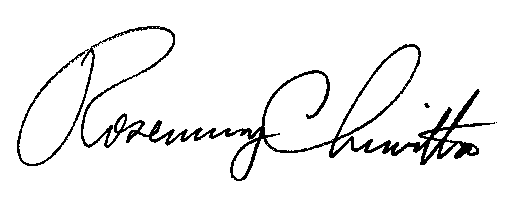 						Sincerely,						Rosemary Chiavetta						Secretarycc:	Melissa Derr, TUS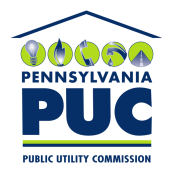  PUBLIC UTILITY COMMISSIONP.O. IN REPLY PLEASE REFER TO OUR FILE